APPLICATION FORM
FOR NIKOLA ŠOHAJ SCHOLARSHIP
ACADEMIC YEAR 2018/2019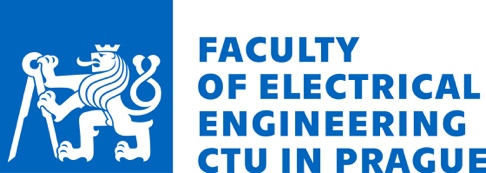 1. Applicant’s Personal Details2. Sending Institution3. Supervisor from the Sending Institution4. Supervisor from the Hosting Institution (Trainee)5. Planned Period of the Mobility6. Language Competence of the ApplicantThe level of language competence in English that the trainee already has or agrees to acquire 
by the start of the mobility period is:  A1          A2          B1          B2         C1         C27. Brief Summary of the Proposed Mobility8. CommitmentThe sending institutionThe hosting institutionThe traineeLast name(s)First name(s)Date of birthNationalitySex  Male                Female  Passport number      BIODegree level  Bachelor         Master  Year of studyPhoneE-mailStudy programNameIgor Sikorsky Kyiv Polytechnic InstituteFacultyDepartmentAddressCountryUkraineContact personPositionPhoneE-mailNameDepartmentPhoneE-mailNameDepartmentPhoneE-mailFrom24.09.2018till23.12.2018Project titleList of CoursesResponsible person’s signatureDateResponsible person’s signatureDateTrainee’s signatureDate